Lista de ÚtilesPRE KINDER 20242 Cuadernos de cuadro universitario de 100 hojas, 1 con forro rojo y 1 con forro azul. Archivador acoclip forro: rojo, amarillo, verde, celeste.Pliegos cartulina de colores.Pliegos papel volantín de cada color: rojo, blanco, azul y otro opcional.         4 Pliegos papel crepe de colores, 1 Carpeta de goma eva normal 1 Carpeta de goma eva con brillo.1 set de pinta carita 3 tres colores.2 Blook de dibujo tamaño liceo. 1 Estuche de cartulina de colores. 1 Estuche de cartulina española. 1 Estuche de cartulina metálica. 4 Fajos papel lustre de 10X10.2 Stic- fix2 Cintas de doble contacto.1 Cinta Maskin. 1 Cinta de embalaje transparente y ancha. 2 Cajas de plastilina.1 Tijera escolar punta roma (INCLUIR CINTA CON NOMBRE)1 Caja de tiza de coloresCaja plástica con tapa de 6 litros aprox. 1 Blok de stickersCajas de lápices de cera de 12 colores. 1 Encaje de madera.4 Barras de silicona delgada.1 pizarra Magnética escolar tamaño 28X21 cm. 2 lápices grafitos jumbo 1 Adaptador de corrector de escritura fotos tamaño carnet con nombre del alumno.1 vaso plástico, 1 pasta de dientes, 1 toalla con elástico para colgar.MATERIAL DE USO DIARIO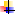 1 Mochila de tamaño adecuada para que quepa: Cuaderno, Agenda, Prendas de ropa y Colación.1 Bolsa de genero color a elección para la colación (No olviden traer cucharas o tenedor según las necesidades. No se recomienda enviar chocolate, frituras y dulces. Considerar alimentos saludables)Delantal Niñas cuadrille azul con nombre, apellido y curso         Cotona Niños color beige con nombre, apellido y curso.UNIFORME ESCOLARBuzo oficial del colegio 1 polera blanca pique 1 polera azulEntregar los materiales la primera semana de marzo.Todo el material y vestuario debe estar visiblemente marcado con nombre y        apellido del estudiante en imprenta para evitar pérdidas y confusiones.Se recomienda mochila sin ruedas para evitar accidentes. Dudas o consultas:El estudiante deberá usar diariamente el delantal o cotona según corresponda identificado con nombre apellido y curso.Inspectoría Fray Luis Beltrán. 